GGold Corporation Act 1987Formerly “Gold Banking Corporation Act 1987”Portfolio:Minister for Mines and PetroleumAgency:Gold CorporationGold Banking Corporation Act 19871987/09918 Dec 1987s. 1 & 2: 18 Dec 1987;Sch. 3 cl. 1(1): 1 Jul 1987 (see Sch. 3 cl. 1(2));Act other than s. 1 & 2 & Sch. 3 cl. 1(1): 30 Jun 1988 (see s. 2 and Gazette 30 Jun 1988 p. 2133)Gold Banking Corporation Amendment Act 19881988/00529 Jun 198829 Jun 1988 (see s. 2)Acts Amendment (Gold Banking Corporation) Act 1990 Pt. 21990/01031 Jul 199028 Sep 1990 (see s. 2 and Gazette 28 Sep 1990 p. 4981)Financial Administration Legislation Amendment Act 1993 s. 111993/00627 Aug 19931 Jul 1993 (see s. 2(1))Acts Amendment (Public Sector Management) Act 1994 s. 3(2)1994/03229 Jun 19941 Oct 1994 (see s. 2 and Gazette 30 Sep 1994 p. 4948)Reprinted as at 24 Aug 1994 (not including 1994/032)Reprinted as at 24 Aug 1994 (not including 1994/032)Reprinted as at 24 Aug 1994 (not including 1994/032)Reprinted as at 24 Aug 1994 (not including 1994/032)Statutes (Repeals and Minor Amendments) Act 1994 s. 41994/0739 Dec 19949 Dec 1994 (see s. 2)Industrial Legislation Amendment Act 1995 s. 351995/0019 May 19951 Jan 1996 (see s. 2(2) and Gazette 24 Nov 1995 p. 5389)Statutory Corporations (Liability of Directors) Act 1996 s. 31996/04110 Oct 19961 Dec 1996 (see s. 2 and Gazette 12 Nov 1996 p. 6301)Financial Legislation Amendment Act 1996 s. 641996/04925 Oct 199625 Oct 1996 (see s. 2(1))State Superannuation (Transitional and Consequential Provisions) Act 2000 s. 462000/0432 Nov 2000s. 46(1): 17 Feb 2001 (see s. 2(2) and Gazette 16 Feb 2001 p. 903); s. 46(2): to be proclaimed (see s. 2(2))Reprinted as at 2 Jan 2001 (not including 2000/043)Reprinted as at 2 Jan 2001 (not including 2000/043)Reprinted as at 2 Jan 2001 (not including 2000/043)Reprinted as at 2 Jan 2001 (not including 2000/043)Corporations (Consequential Amendments) Act (No. 2) 2003 Pt. 92003/02023 Apr 200315 Jul 2001 (see s. 2(1) and Cwlth. Gazette 13 Jul 2001 No. S285)Acts Amendment (Equality of Status) Act 2003 Pt. 242003/02822 May 20031 Jul 2003 (see s. 2 and Gazette 30 Jun 2003 p. 2579)Acts Amendment and Repeal (Competition Policy) Act 2003 Pt. 82003/07015 Dec 200321 Apr 2004 (see s. 2 and Gazette 20 Apr 2004 p. 1297)Criminal Code Amendment Act 2004 s. 582004/00423 Apr 200421 May 2004 (see s. 2)Courts Legislation Amendment and Repeal Act 2004 s. 1412004/059 (as amended by 2008/002 s. 77(8))23 Nov 2004Repealed by 2008/002 s. 77(8)Criminal Procedure and Appeals (Consequential and Other Provisions) Act 2004 s. 822004/08416 Dec 20042 May 2005 (see s. 2 and Gazette 31 Dec 2004 p. 7129 (correction in Gazette 7 Jan 2005 p. 53))Reprint 3 as at 10 Jun 2005 (not including 2000/043 s. 46(2) & 2004/059)Reprint 3 as at 10 Jun 2005 (not including 2000/043 s. 46(2) & 2004/059)Reprint 3 as at 10 Jun 2005 (not including 2000/043 s. 46(2) & 2004/059)Reprint 3 as at 10 Jun 2005 (not including 2000/043 s. 46(2) & 2004/059)Machinery of Government (Miscellaneous Amendments) Act 2006 Pt. 17 Div. 42006/02826 Jun 20061 Jul 2006 (see s. 2 and Gazette 27 Jun 2006 p. 2347)Financial Legislation Amendment and Repeal Act 2006 s. 4 & Sch. 1 cl. 762006/07721 Dec 20061 Feb 2007 (see s. 2(1) and Gazette 19 Jan 2007 p. 137)Duties Legislation Amendment Act 2008 Sch. 1 cl. 112008/01214 Apr 20081 Jul 2008 (see s. 2(d))Reprint 4 as at 1 Aug 2008 (not including 2000/043 s. 46(2))Reprint 4 as at 1 Aug 2008 (not including 2000/043 s. 46(2))Reprint 4 as at 1 Aug 2008 (not including 2000/043 s. 46(2))Reprint 4 as at 1 Aug 2008 (not including 2000/043 s. 46(2))Statutes (Repeals and Miscellaneous Amendments) Act 2009 s. 652009/00821 May 200922 May 2009 (see s. 2(b))Standardisation of Formatting Act 2010 s. 42010/01928 Jun 201011 Sep 2010 (see s. 2(b) and Gazette 10 Sep 2010 p. 4341)Personal Property Securities (Consequential Repeals and Amendments) Act 2011 Pt. 10 Div. 12011/0424 Oct 201130 Jan 2012 (see s. 2(c) & Cwlth Legislative Instrument No. F2011L02397 cl. 5 registered 21 Nov 2011)Executive Officer Remuneration (Government Entities) Legislation Amendment Act 2016 Pt. 3 Div. 32016/0467 Dec 20168 Dec 2016 (see s. 2(b))Directors’ Liability Reform Act 2023 Pt. 3 Div. 322023/0094 Apr 20235 Apr 2023 (see s. 2(j))Government Trading Enterprises Act 2023 Pt. 12 Div. 22023/01322 Jun 20231 Jul 2023 (see s. 2(b) and SL 2023/89 cl. 2)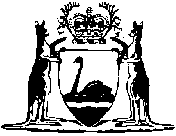 